ROMÂNIA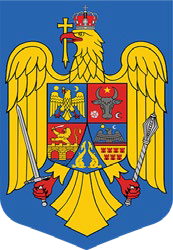 JUDEȚUL DOLJPRIMĂRIA COMUNEI SADOVAREGISTRATURĂ GENERALĂ:NR .......................... / DATA .....................................C E R E R EPENTRU ELIBERARE ADEVERINȚĂ TEREN AGRICOLDOMNULE PRIMAR,Subsemnatul(a)	domiciliatîn ………….………………………… str. ……………………………………….., nr. ………, bl. …….., sc.	,et.   ……..,   ap.   ………,	județul/sectorul ………………,   telefon     ………………………….,     e-mail…………………………………………………………………    .Prin prezenta vă rog să aprobați eliberarea unei adeverințe din care să rezulte că nu dețin teren agricol pe raza comunei Sadova.Adeverința îmi este necesară la ……………………………………………………………………………………..……………………………………………………………………………………………………………………………………Data ................................	Semnătura ......................................